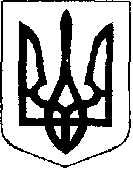 У К Р А Ї Н АЖовківська міська радаЛьвівського району Львівської області14-а сесія VIІІ-го демократичного скликання	         РІШЕННЯвід  16.08.2021 р.         № 60	м. ЖовкваПро затвердження гр. Горбаню Василю Ярославовичу технічної документації із землеустрою щодо встановлення (відновлення) меж в натурі (на місцевості) земельних ділянок площею 0,3751 га та площею 0,6186 га для ведення товарного сільськогосподарського виробництваРозглянувши заяву гр. Горбаня Василя Ярославовича та долучені документи, керуючись Законом України «Про внесення змін до деяких законодавчих актів України щодо вирішення питання колективної власності на землю, удосконалення правил землекористування у масивах земель сільськогосподарського призначення, запобігання рейдерству та стимулювання зрошення в Україні»  №2498-VIII від 10.07.2018 р.; ст. 12, 118, Земельного Кодексу України; ст. 26 Закону України «Про місцеве самоврядування в Україні», за погодженням постійної комісії з питань земельних відносин, земельного кадастру, планування території, будівництва, архітектури, охорони пам’яток, історичного середовища, природокористування та охорони довкілля, Жовківська міська радаВ И Р І Ш И Л А:1. Затвердити гр. Горбаню Василю Ярославовичу технічну документацію із землеустрою щодо встановлення (відновлення) меж в натурі (на місцевості) земельних ділянок площею 0,3751 га (4622789200:08:000:0027)  для ведення товарного сільськогосподарського  виробництва та площею 0,6186 га (4622789200:09:000:0013) для ведення товарного сільськогосподарського  виробництва на території Жовківської міської ради Львівського району Львівської області.2.  Передати гр. Горбаню Василю Ярославовичу у приватну власність земельні ділянки площею 0,3751 га для ведення товарного сільськогосподарського виробництва кадастровий номер 4622789200:08:000:0027 та площею 0,6186 га для ведення товарного сільськогосподарського виробництва кадастровий номер 4622789200:09:000:0013.3. Зареєструвати речове право на земельну ділянку у встановленому законодавством порядку.4.  Контроль за виконанням рішення покласти на постійну комісію з питань земельних відносин, земельного кадастру, планування території, будівництва, архітектури, охорони пам’яток, історичного середовища, природокористування та охорони довкілля (Креховець З.М.).    Міський голова                                                        Олег ВОЛЬСЬКИЙ     